UR-210 Black Platinum黑鉑金腕錶日內瓦 -  2018年1月只要見過URWEK(和域)的UR-210，就很難不被其迷倒，要徹底感受其精妙、尤其是立體回撥分針推進至60分鐘之際，必須目不轉睛，否則就會錯過指針極速回彈至起點的畫面！今年URWERK推出限量20枚的UR-210黑鉑金型號，延續這系列首本特色技術，更見珍罕華貴氣派，叫人無比驚艷。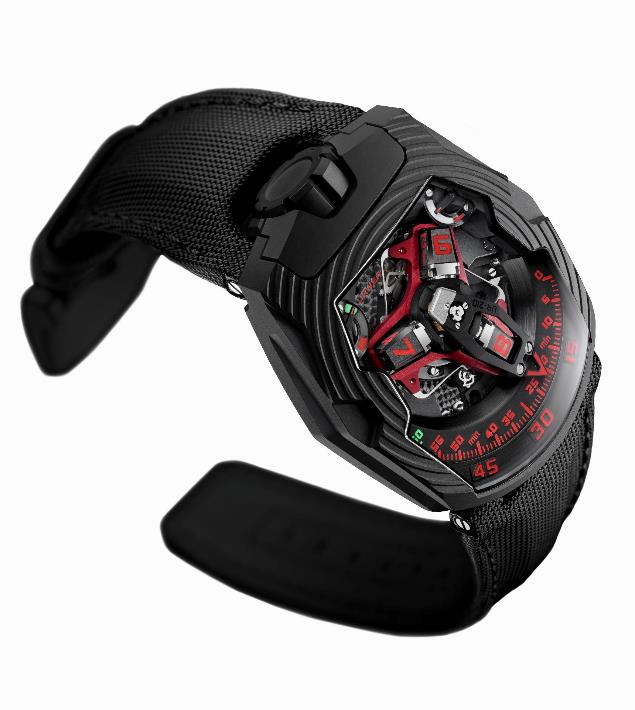 當分針走至60分鐘前幾秒要屏息靜氣，靜待至 60 分鐘一刻分針清脆「卡嚓」一聲瞬間彈回0分位置，實在是視覺與聽覺雙重享受。UR-210腕錶系列獨一無二之處是將衛星小時轉頭及回撥分針技術合體，超大立體回撥分針罩著小時轉頭，沿著分鐘刻度流暢推進，至 60 分鐘一剎那在 0.1 秒之間彈回起點，開始另一個小時旅程，這嶄新的回撥系統由三個精妙結構組成：中央輪轂安裝於寶石軸承上，如基石般令衛星轉頭及回撥結構保持穩定；類似航海天文鐘彈簧的圓柱形彈簧垂直圍繞著中軸芯，為分針回撥動作提供動能。罩著衛星小時轉頭的立體分針以鋁金屬切割而成，尺寸誤差精密至百分之一毫米；分針長22.29毫米，闊8.03毫米，厚7.3毫米，重量僅0.302克，連著一個黃銅平衡砝碼。兩個同軸星形突輪是回撥操作的關鍵，其齒輪結構與轉動規範著分針推進的軌道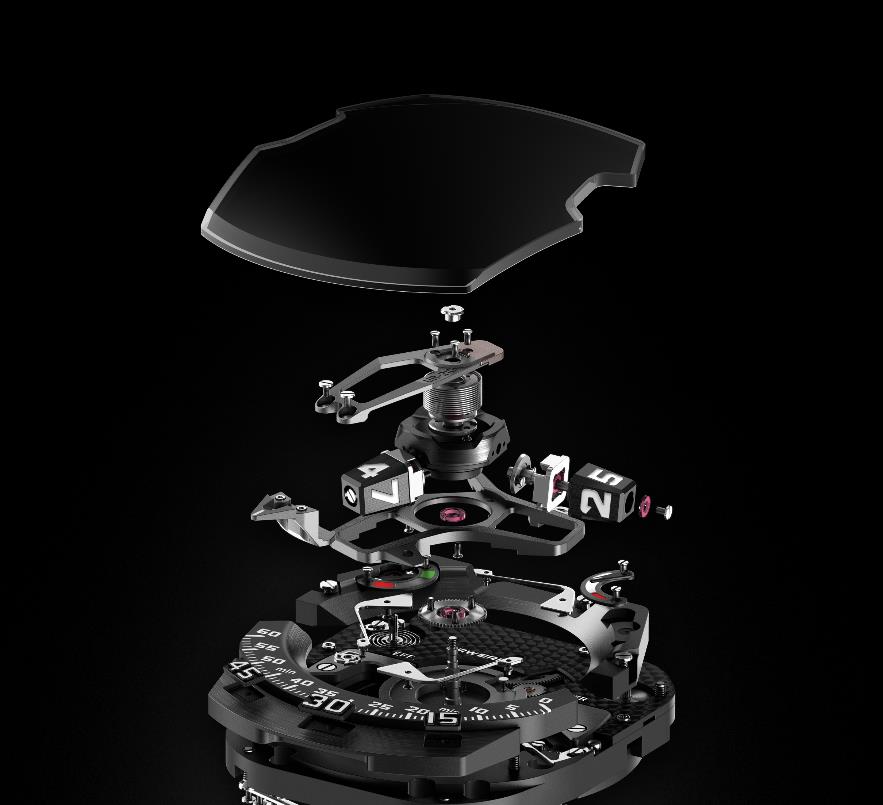 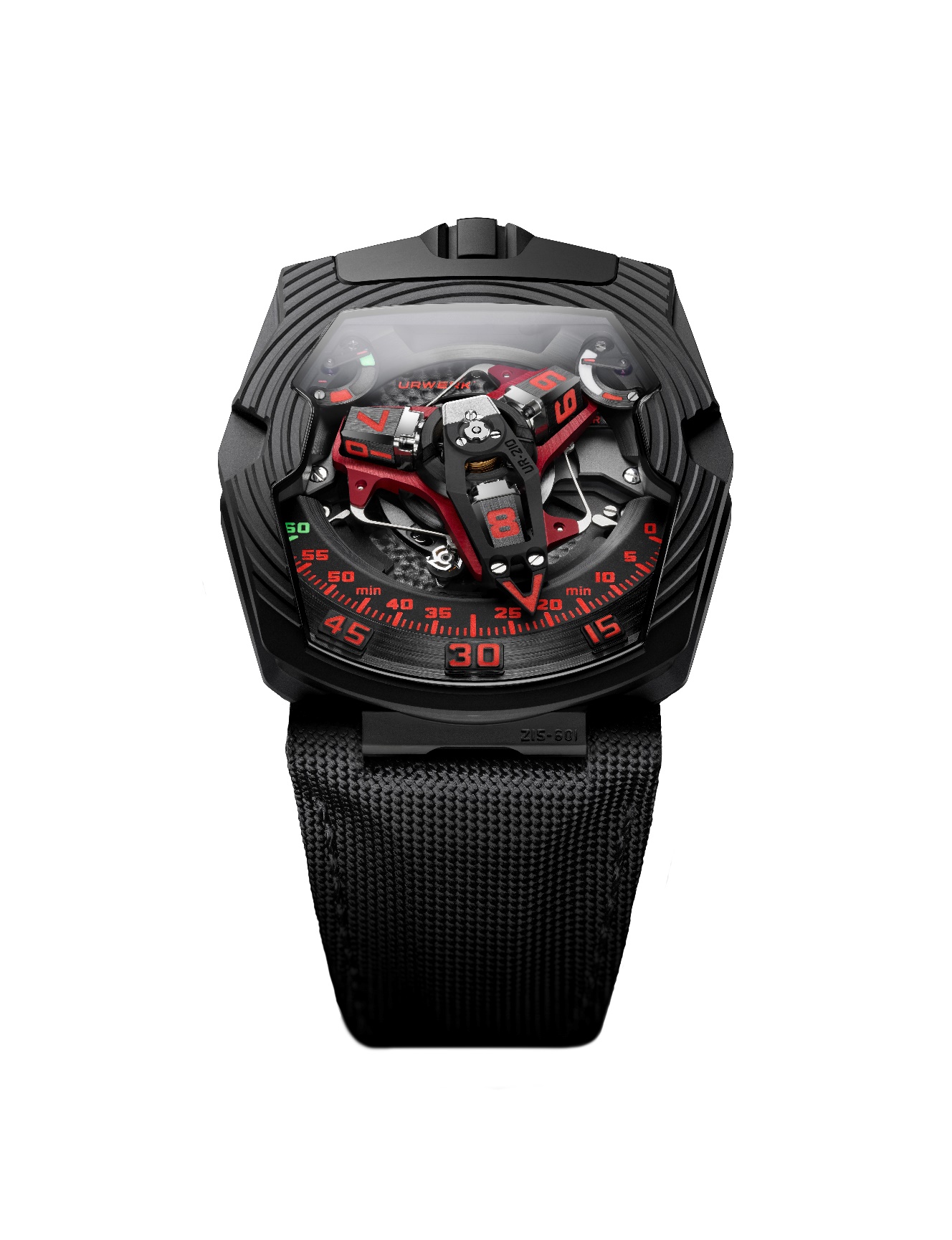 UR-210黑鉑金錶殼設計別具匠心，一圈圈波紋像分針回撥動作觸發的衝擊波，如漣漪般由錶盤散發到錶殼，意象非常豐富。URWERK聯合創辦人兼首席設計師Martin Frei解釋：「UR-210有強烈的立體感，波紋裝飾加添鮮明質感；錶殼的圓形波紋與衛星小時轉頭的滑行軌道呼應；那衝擊波如同有穿透物質、令鉑金物料變彎的力量，坑紋的弧度將六邊形錶殼設計襯托得更搶眼。」，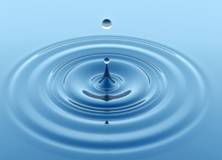 UR-210錶盤1時位置有傳統的動力儲備顯示，11時位置那相似的顯示器乃鐘錶界首創的技術，可以顯示過去2小時機芯的上鏈效率。這顯示器可以計算機芯產生的動力與消耗的動力之間的比例，但毋須依賴發條的張力，與傳統的扭力顯示不同。如果錶主一直靜坐著，上鏈效率指針會指向紅色區域；如果不停活動，指針就會移向綠色區域，代表產生的動力多於消耗。錶主了解上鏈效率高低就可以作出相應行動：如果動力不足，應該將錶背的上鏈效率調節掣設定於「FULL」的位置，這樣連最微小的動作亦足以推動擺陀轉動儲能，因為與擺陀相連的渦輪葉可以控製最理想的上鏈速度，同時減低零件所受的震盪。如果錶主很活躍，或會令擺陀產生過多動力，這時候應選擇「REDUCED」，藉此卸去部份動力，避免零件受過大壓力 -- 因為安裝於寶石軸承上的渦輪葉會開始轉動，像空氣壓縮器般製造內部摩擦阻力，減低擺陀速度。如設定為「STOP」，自動上鏈系統會停止運作，這時候只能以人手上鏈操作。品牌另一位創辦人兼首席製錶師Felix Baumgartner表示：「這新型號代表URWERK實現了一個新目標，同時揭開我們的複雜技術研發新一頁，因為UR-210超越了量度時間的傳統框框，可以反映出錶主與腕錶的互動，有如人錶合一，更能顯示錶主的個性！」UR-210 Black Platinum 黑鉑金腕錶(限量25枚 )技術規格____________________________________傳媒聯絡:Yacine Sar女士電郵：press@urwerk.com電話：+41 79 834 4665 /+41 22 900 2027www.urwerk.com錶殼物料：鉑金及鈦金屬，黑色類鑽碳塗層處理尺寸：長53.6毫米，闊43.8毫米，厚17.8毫米錶鏡：藍寶石玻璃錶鏡防水深度：約30米/3ATM機芯編號：UR-7.10 自動上鏈機芯寶石：51顆擒縱：瑞士槓桿擒縱擺輪：單金屬擺輪擺頻： 	每小時 28,800 次 (4Hz)游絲：扁平游絲動力來源： 單發條鼓動力儲備：39 小時上鏈系統：自動上鏈擺陀由渦輪葉調節上鏈效率物料：ARCAP P40底板；鋁金屬立體分針連黃銅平衡砝碼；鋼質圓柱形彈簧；鋁金屬衛星小時轉頭；五級鈦金屬中央卡羅素及螺絲表面修飾：底板：噴砂及魚鱗紋打磨底板衛星小時轉頭：緞面磨砂及鑽石拋光螺絲頭：倒角及拋光顯示專利漫遊式衛星小時轉頭，立體回撥分針，動力儲備顯示，專利上鏈效率顯示器；小時數字、分鐘數字及刻度填上Super-LumiNova®夜光物料控制兩段式錶冠負責上鏈及設定錶背設有上鏈效率選擇掣訂價155,000瑞士法郎(未連稅)